Znak sprawy: DZP-271-166/22						Kraków, dnia 23 marca 2022.Zamawiający:
Samodzielny Publiczny Zakład Opieki Zdrowotnej
Uniwersytecka Klinika Stomatologiczna w Krakowie,ul. Montelupich 4, 31-155 KrakówINFORMACJA Z OTWARCIA OFERT Dotyczy: zamówienia publicznego realizowanego w trybie podstawowym bez przeprowadzenia negocjacji zgodnie z art. 275 pkt 1 nt. „Sukcesywna dostawa testów, opakowań oraz materiałów eksploatacyjnych do sterylizacji, odpowiednio od jednej do dwóch części zamówienia ”. Identyfikator postępowania (ID): 9854998c-cf28-401e-a67d-f0c53b8c1254Działając na podstawie art. 222 ust. 5 ustawy z 11 września 2019 r. – Prawo zamówień publicznych (Dz.U. z 2019 poz. 2019 z późn. zm.), Zamawiający informuje, że do dnia 23 marca 2022r. do godz. 11:00 w postępowaniu wpłynęła następująca oferta:CZĘŚĆ NR 1: Oferta nr 1 - Wykonawca: 
AMED Biuro Techniczno - Handlowe, ul. Słowikowskiego 39, 05-090 Raszyn, REGON: 006236011, NIP: 1130017531Cena: 330 321,07 zł . Deklarowany przez Wykonawcę termin dostawy: 1-2 dni robocze.CZĘŚĆ NR 2:Oferta nr 1 - Wykonawca:AMED Biuro Techniczno - Handlowe, ul. Słowikowskiego 39, 05-090 Raszyn, REGON: 006236011, NIP: 1130017531Cena: 32 327,98 zł . Deklarowany przez Wykonawcę termin dostawy: 1-2 dni robocze.DYREKTORUniwersyteckiej Kliniki Stomatologicznej w KrakowieMarek Szwarczyński…………………………………….Kierownik zamawiającego lub osoba upoważniona do podejmowania czynności w jego imieniu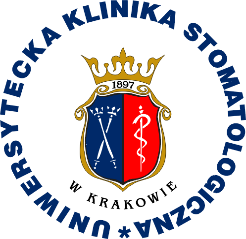 Uniwersytecka Klinika Stomatologicznaw Krakowie31-155 Kraków, ul. Montelupich 4tel. 012 424 54 24                  fax 012 424 54 90